DASH [Domestic Abuse Stalking & Harassment & Honour Based Abuse Risk Assessment Form]How to use the form:Before completing this form for the first time we recommend that you read the Lincolnshire Multi-Agency Domestic Abuse Joint Protocol and complete the 'Understanding Domestic Abuse' E-Learning; 'Multi-Agency Domestic Abuse, DASH & MARAC' or ' Controlling & Coercive Behaviour and Stalking in an Intimate or Family Relationship' training all via the LSCPRisk is dynamic and can change very quickly. It is good practice to review this risk assessment after a new incident.Guidance notes for both the DASH and S-DASH can be found on the Lincolnshire Domestic Abuse WebsiteOASYS Definition of Serious Harm:Harm which is life threatening or traumatic and from which recovery, whether physical or psychological, can be expected to be difficult or impossible.Definition of level of Risk:HIGH – There are identifiable indicators of risk of SERIOUS harm. The potential event COULD happen at ANY TIME and the impact would be SERIOUS.MEDIUM – There are identifiable indicators of risk of harm. The offender has the potential to cause harm but is UNLIKELY to do so UNLESS there is a change in circumstances, e.g. loss of accommodation, failure to take medicine.STANDARD – No Significant CURRENT indicators of risk of harm.What next:If any of the above Criteria are appropriate you should consider referring the case to MARAC, by completing a ‘Referral to MARAC’ form, available on the Domestic abuse website.Always consult first with your manager and MARAC representative before submitting the referral.If any of the above Criteria are not appropriate you should consider a referral to EDAN Lincs or offer the person their contact details. Email: info@edanlincs.org.uk Tel: 01522 510041 Website: www.edanlincs.org.uk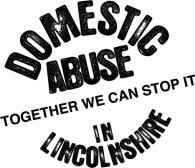 Practitioner’s NotesS-DASH - DASH (2009) Additional Stalking and Harassment Risk QuestionsOnly to be used if you answered YES to questions 8 on the DASH.If you have concerns of stalking in the DASH element of this Risk assessment then please continue, so you can understand what risks there might be to your client regarding stalking.Stalking is defined as (NPCC/CPS 2018): A pattern of unwanted, fixated and obsessive behaviour which is intrusive. It can include harassment that amounts to stalking, or stalking that causes fear of violence or serious alarm or distress.Once you have completed the checklist, and if you answer positively to any of the questions there is support from any of the national stalking organisations;National Stalking Helpline : Operated by the Suzy Lamplugh Trust, the National Stalking Helpline gives practical information, support, and advice on risk, safety planning and legislation to victims of stalking, their friends, family, and professionals working with victims.Free phone: 0808 802 0300 E-mail: advice@stalkinghelpline.org www.stalkinghelpline.orgPaladin – National Stalking Advocacy Service - Paladin is a service for high risk victims. High risk is defined as those who are at risk of serious harm and/or homicide.Phone: 0203 866 4107 E-mail: info@paladinservice.co.uk	www.paladinservice.co.ukYou can also report any of these behaviours to the police for support to be offered.Please explain that the purpose of asking these questions is for the safety and protection of the individual concerned.Tick the box if the factor is present . Please use the comment box at the end of the form to expand on any answer.It is assumed that your main source of information is the victim. If this is not the case please indicate in the right hand columnYes (tick)NoDon’t KnowState source of info if not the victime.g. police officer1.	Has the current incident resulted in injury?(Please state what and whether this is the first injury.)2.	Are you very frightened? Comment:3.	What are you afraid of? Is it further injury or violence? (Please give an indication of what you think (name of abuser(s)...) might do and to whom, including children).Comment:4.	Do you feel isolated from family/friends i.e. does (name of abuser(s)………..) try to stop you from seeing friends/family/doctor or others? Comment:5.	Are you feeling depressedor having suicidal thoughts?6.	Have you separated or tried to separate from (name of abuser(s)….) within the past year?7.	Is there conflict over child contact?8.	Does (……) constantly text, call, contact, follow, stalk or harass you? (Please expand to identify what and whether you believe that this is done deliberately to intimidate you? Consider the context and behaviour of what is being done.) *if YES complete S-DASH attached9.	Are you currently pregnant?Or have you recently had a baby (within the last 18 months)?10. Are there any children, step-children that aren’t (….) in the household.Or are there any other dependants in the household (i.e. older relatives)Comment:11. Has (….) ever hurt the children / dependants?12. Has (….) ever threatened to hurt or kill the children / dependants?13. Is the abuse happening more often?14. Is the abuse getting worse?15. Does (….) try to control everything you do and / or are they excessively jealous? (In terms of relationships, who you see, ‘being policed at home’, telling you what to wear for example. Considerhonour based violence and stalking and specify the behaviour)Tick box if factor is present. Please use the comment box at the end of the form to expand on any answer.Yes (tick)NoDon’t KnowState source of info if notthe victim16. Has (….) ever used weapons or objects to hurt you?17. Has (	) ever threatened to kill you or someone else and youbelieved them? (If yes, tick who.)You  Children  Other (please specify) 18. Has (………) ever attempted to strangle/choke/suffocate/drown you? Comment:19. Does (	) do or say things of a sexual nature that make you feelbad or that physically hurt you or someone else? (If someone else, specify who.)20. Is there any other person who has threatened you or who you are afraid of? (If yes, please specify whom and why. Consider extendedfamily if HBV.)21. Do you know if (	) has hurt anyone else? (Please specifywhom including the children, siblings or elderly relatives. Consider HBV.)Children  Another family member Someone from a previous relationship  Other (please specify) 22. Has (	) ever mistreated an animal or the family pet?23. Are there any financial issues? For example, are you dependent on (…..) for money/have they recently lost their job/other financial issues?24. Has (	) had problems in the past year with drugs(prescription or other), alcohol or mental health leading to problems in leading a normal life?Drugs (state which ones)Alcohol (please provide relevant details) Mental Health (please provide relevant details)25. Has (……) ever threatened or attempted suicide?Comment:26. Has (………) ever broken bail/an injunction and/or formal agreementfor when they can see you and/or the children? (You may wish to consider this in relation to an ex-partner of the perpetrator if relevant.)Bail conditions  Non Molestation/Occupation Order Child Contact arrangements  Forced Marriage Protection Order Other 27. Do you know if (	) has ever been in trouble with the police or hasa criminal history? (If yes, please specify.)DV  Sexual violence  Other violence  Other Total ‘yes’ responsesFor consideration by professional: Is there any other relevant information (from victim or professional) which may increase risk levels? Consider victim’s situation in relation to disability, substance misuse, mental health issues, cultural/language barriers, ‘honour’- based systems and minimisation. Are they willing to engage with your service? Describe:Consider abuser’s occupation/interests - could this give them unique access to weapons? Describe:For consideration by professional: Is there any other relevant information (from victim or professional) which may increase risk levels? Consider victim’s situation in relation to disability, substance misuse, mental health issues, cultural/language barriers, ‘honour’- based systems and minimisation. Are they willing to engage with your service? Describe:Consider abuser’s occupation/interests - could this give them unique access to weapons? Describe:What are the victim’s greatest priorities to address their safety?What are the victim’s greatest priorities to address their safety?Do you believe that there are reasonable grounds for referring this case to MARAC? Yes / NoIf yes, have you made a referral? Yes/NoSigned:	Date:Do you believe that there are reasonable grounds for referring this case to MARAC? Yes / NoIf yes, have you made a referral? Yes/NoSigned:	Date:Do you believe that there are risks facing the children in the family? Yes / NoIf yes, please confirm if you have made a referral to safeguard the children: Yes / No Date referral made …………………………………………….Do you believe that there are risks facing the children in the family? Yes / NoIf yes, please confirm if you have made a referral to safeguard the children: Yes / No Date referral made …………………………………………….Signed: Name:Date:The Context and details of what is happening is very important. Tick the relevant box and PLEASE add the detailsYesNoDon’t KnowState source of info if not the victim1. Are you very frightened?2. Is there a previous domestic abuse and/or stalking/harassment history? [involving you and/or anyone else that you know]3. Has [insert name of stalker(s)….] ever destroyed or vandalised any of your property?4. Does [name of stalker(s)….] turn up at your workplace, home etc unannounced or uninvited more than 3 times per week?5. Does [……] follow you or loiter around your home, workplace etc?6. Has [……] made any threats of physical or sexual violence?7. Has [……] stalked/harassed any third party since the stalking/harassment began? (e.g. your friends, family, children, colleagues, partners or neighbours)8. Has [……] acted out violently towards anyone else within the stalking incident?9. Has [……] persuaded other people to help him/her? (wittingly or unwittingly)10. Is [……] known to be abusing drugs and/or alcohol?11. Have they attempted/threatened suicide? (signs of finality and commitment)12. Is [……] known to have been violent in the past? (This could be physical or psychological)Insert any other relevant information below, for example: duration of stalking/harassment, various stalking/harassingbehaviours engaged in by stalker, details of threats and violence, your beliefs concerning the stalker's motives and when it started, weapons owned by the stalker, nature of unwanted 'gifts'/items left or sent to the person and attitude/demeanour of stalker including mental health issues.Insert any other relevant information below, for example: duration of stalking/harassment, various stalking/harassingbehaviours engaged in by stalker, details of threats and violence, your beliefs concerning the stalker's motives and when it started, weapons owned by the stalker, nature of unwanted 'gifts'/items left or sent to the person and attitude/demeanour of stalker including mental health issues.Insert any other relevant information below, for example: duration of stalking/harassment, various stalking/harassingbehaviours engaged in by stalker, details of threats and violence, your beliefs concerning the stalker's motives and when it started, weapons owned by the stalker, nature of unwanted 'gifts'/items left or sent to the person and attitude/demeanour of stalker including mental health issues.Insert any other relevant information below, for example: duration of stalking/harassment, various stalking/harassingbehaviours engaged in by stalker, details of threats and violence, your beliefs concerning the stalker's motives and when it started, weapons owned by the stalker, nature of unwanted 'gifts'/items left or sent to the person and attitude/demeanour of stalker including mental health issues.Insert any other relevant information below, for example: duration of stalking/harassment, various stalking/harassingbehaviours engaged in by stalker, details of threats and violence, your beliefs concerning the stalker's motives and when it started, weapons owned by the stalker, nature of unwanted 'gifts'/items left or sent to the person and attitude/demeanour of stalker including mental health issues.